Unit 5 Lesson 3: Representing Exponential Growth1 Math Talk: Exponent Rules (Warm up)Student Task StatementRewrite each expression as a power of 2.2 What Does  Mean? (Optional)Student Task StatementComplete the table. Take advantage of any patterns you notice.Here are some equations. Find the solution to each equation using what you know about exponent rules. Be prepared to explain your reasoning.What is the value of ? What about ?3 Multiplying MicrobesStudent Task StatementIn a biology lab, 500 bacteria reproduce by splitting. Every hour, on the hour, each bacterium splits into two bacteria.Write an expression to show how to find the number of bacteria after each hour listed in the table.Write an equation relating , the number of bacteria, to , the number of hours.Use your equation to find  when  is 0. What does this value of  mean in this situation?In a different biology lab, a population of single-cell parasites also reproduces hourly. An equation which gives the number of parasites, , after  hours is  Explain what the numbers 100 and 3 mean in this situation.4 Graphing the MicrobesStudent Task StatementRefer back to your work in the table of the previous task. Use that information and the given coordinate planes to graph the following:a. Graph  when  is 0, 1, 2, 3, and 4. 
 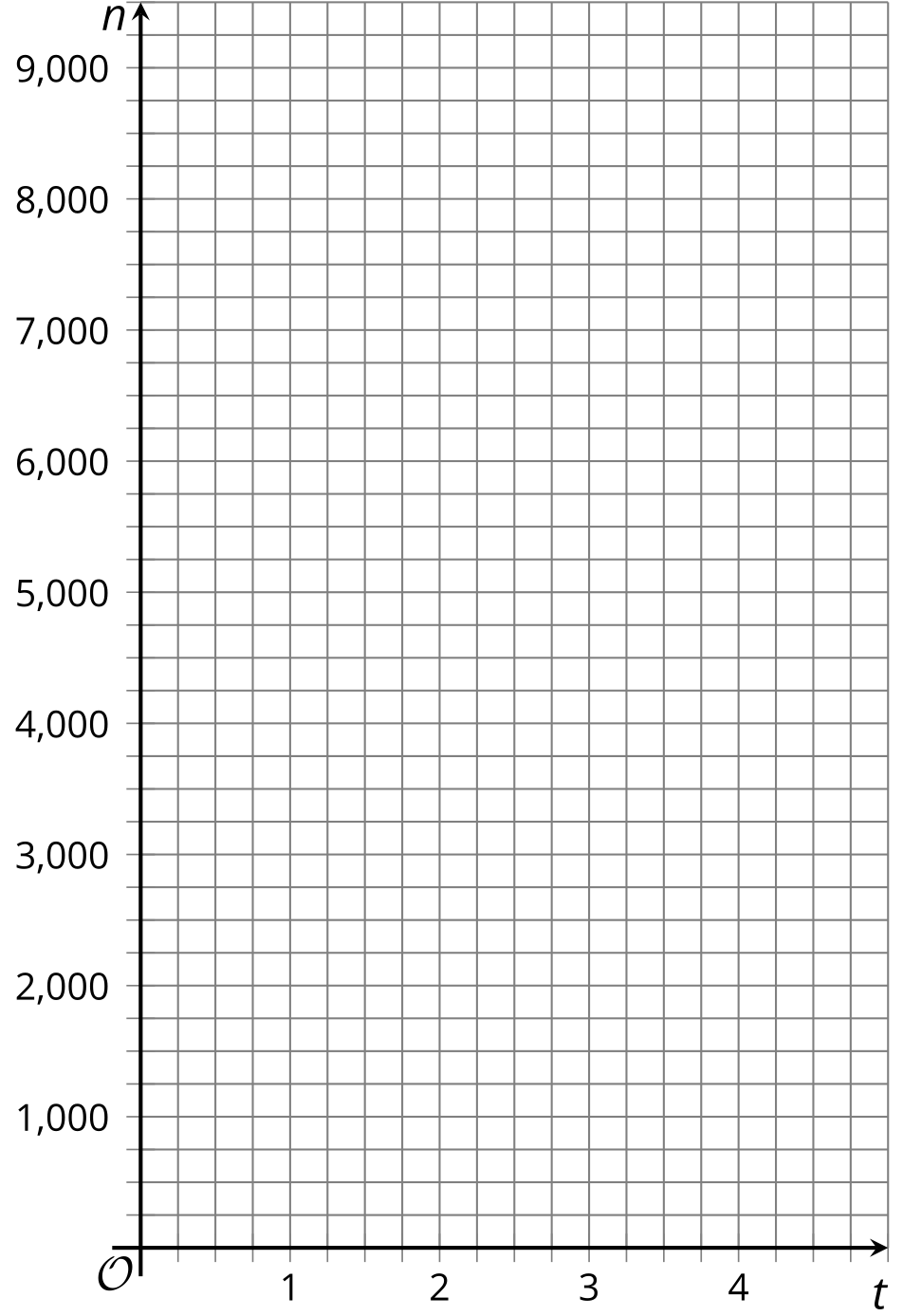 b. Graph  when  is 0, 1, 2, 3, and 4. (If you get stuck, you can create a table.)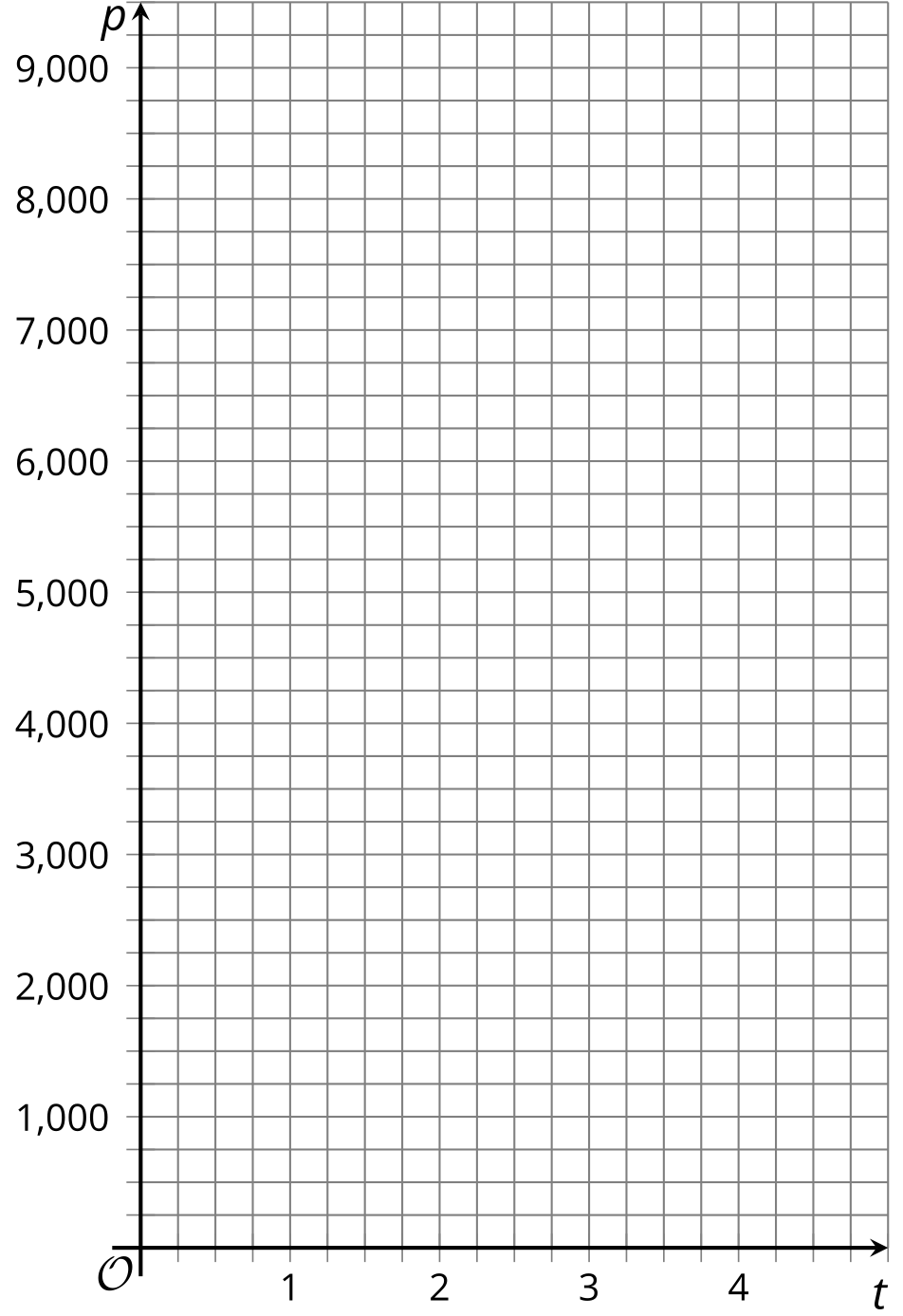 On the graph of , where can you see each number that appears in the equation?On the graph of , where can you see each number that appears in the equation?Images for Activity Synthesis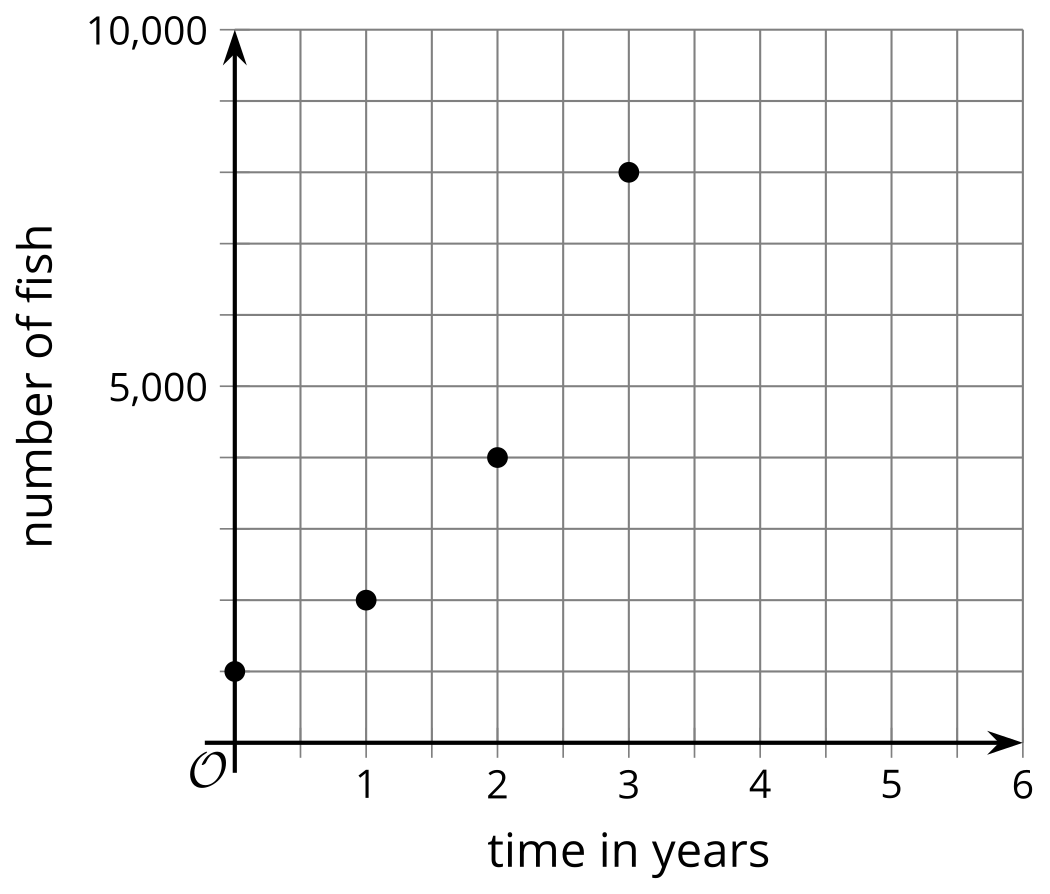 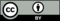 © CC BY 2019 by Illustrative Mathematics®432108127hournumber of bacteria05001236t